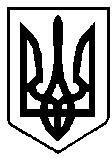 ВАРАСЬКА МІСЬКА РАДАВИКОНАВЧИЙ КОМІТЕТВАРАСЬКОЇ МІСЬКОЇ РАДИ                   Р І Ш Е Н Н Я                            31 серпня  2022 року 							№ 258-РВ-22Про створення Комісії з питань забезпечення житлом дітей-сиріт, дітей, позбавлених батьківського піклування, осіб з їх числа	У зв’язку з кадровими змінами у виконавчих органах Вараської міської ради, з метою забезпечення виконання Постанови Кабінету Міністрів України від 26 травня 2021 року № 615 «Деякі питання забезпечення дітей- сиріт, дітей, позбавлених батьківського піклування, осіб з їх числа житлом та підтримки малих групових будинків», керуючись статтею 34, 40, частиною шостою статті 59 Закону України «Про місцеве самоврядування в Україні», виконавчий комітет Вараської міської радиВ И Р І Ш И В:	1. Створити Комісію з питань забезпечення житлом дітей-сиріт, дітей, позбавлених батьківського піклування, осіб з їх числа №7100-КО-03 (додаток 1). 	2. Затвердити Положення про комісію з питань забезпечення житлом дітей-сиріт, дітей, позбавлених батьківського піклування, осіб з їх числа №7100-П-09 (додаток 2). 	3. Визнати таким, що втратило чинність рішення виконавчого комітету Вараської міської ради від 05.10.2021 №334 «Про створення Комісії з питань забезпечення житлом дітей-сиріт, дітей, позбавлених батьківського піклування, осіб з їх числа». 	4. Контроль за виконанням рішення покласти на заступника міського голови з питань діяльності виконавчих органів ради Хондоку Р.В. Міський голова 		Олександр МЕНЗУЛ